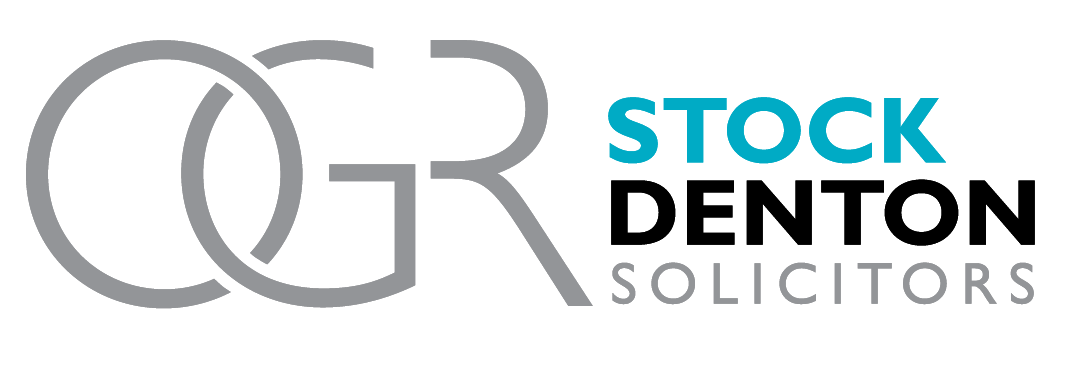 OGR STOCK DENTON LLP TRAINING CONTRACT APPLICATION FORMThe application form questions are the same for all applicants. Applicants can only apply once to OGR Stock Denton in any 12-month period.Why are you interested in pursuing a career in law? (Please limit your answer to 250 words only)Why are you applying to OGR Stock Denton LLP? (Please limit your answer to 250 words only)Please describe any related positions of responsibility you have held during education and since (both during school/university and to date). (Please limit your answer to 250 words only).Please briefly describe a recent major challenge that you have faced and specifically address how you responded as an individual. (Please limit your answer to 250 words only)Please mention anything further which you think is relevant to your application including any qualities you consider would make you particularly suitable (eg computer skills, innovative thinking, application of the law and command of foreign languages). (Please limit your answer to 100 words only)What are your main interests, activities and pastimes? Please list any specific questions you would like us to address at interview. (Please limit your answer to 100 words only)